ATTESTATO DI CORSOIl Movimento Scout Svizzero è, con circa 50’000 membri, la più grande organizzazione per bambini e giovani della Svizzera. Quale parte del movimento scout mondiale, offre ai bambini e giovani un’attività per il tempo libero sensata ed adatta alla loro età. Nello scoutismo i giovani acquisiscono, grazie a molteplici esperienze, delle capacità che permettono loro di impegnarsi attivamente nella società e, in futuro, di darle forma responsabilmente.Signore Heinrich Rengel, nato il 09.08.2004, di Oberdorf, ha completato con successo il seguente corso di formazione:Corso:	Corso campoLuogo:	SolothurnDurata:	28.04.2022 - 05.05.2022 (8 giorni)Organizzatore:	Pfadibewegung Schweiz (PBS)Durante il corso i partecipanti acquisiscono le competenze per pianificare ed eseguire attività e campi per bambini e giovani. Imparano inoltre a dare forma a un programma a lungo termine. Il corso permette ai partecipanti di acquisire le capacità per la gestione e lo sviluppo di un team e conferisce loro il riconoscimento G+S quale Capo Campo.CONTENUTICompetenze gestionali e di leadership:Pianificare a lungo termine, realizzare e valutare attività, fine settimana e campi equilibrati per bambini e giovaniUtilizzare metodi per la presentazione di contenuti, per la direzione di un team e per la gestione di riunioniValutare possibili pericoli durante le attività e creare concetti di sicurezza per attività e campiMetodica:Valutare lo sviluppo personale e i bisgoni di bambini e giovani, per poter sviluppare la loro partecipazione attivaSostenere lo sviluppo personale e l’integrazione di bambini e giovaniGestione dei conflitti:Applicare strategie per la gestione di bambini e giovani con comportamenti difficiliPromozione della salute:Attuare misure per la promozione della salute, prevenire il consumo di sostanze che creano assuefazione e prevenire la violenza e le molestie sessuali25.02.2022, Movimento Scout Svizzero,Funzione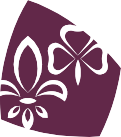 SignaturePrenome cognome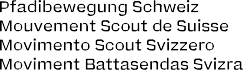 